FUTSAL IN LOMBARDIA è un progetto dell’SGS LOMBARDIA - Settore Calcio a 5 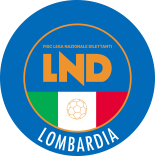 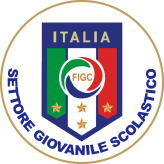 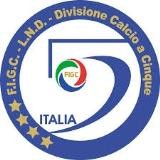 “FUTSAL WINTER CUP 2023/24”SGS C5 LOMBARDIACATEGORIA PULCINI MISTI 2013/14 MILANOTempo di gioco: 20 minuti a partita (due tempi da 10 minuti)CAMPO DA GIOCO INDIRIZZO: Viale Europa, Carpiano (MI)Gli atleti dovranno presentarsi con scarpe da calcio a 5.Domenica 11/02/2024 Palazzetto e tensostruttura CarpianoGIRONE PROVINCIALE AGIRONE PROVINCIALE B15.00CALVAIRATESPORTS TEAM B15:30FUTSEICALVAIRATE16.00SPORTS TEAM BFUTSEIResponsabile dell’attività: Claudio Formicola, DELEGATO REGIONALE SGS C5  c5.lombardiasgs@figc.it 333-4003682Massimiliano Dagrada, collaboratore di Milano Sgs c5Andrea Mandolesi, collaboratore di Pavia Sgs c5Sergio Servodidio, collaboratore organizzativo Sgs c5Attività promozionale gratuita di calcio a 5 rivolto a tutte le Società di calcio a 11 e calcio a 5.    